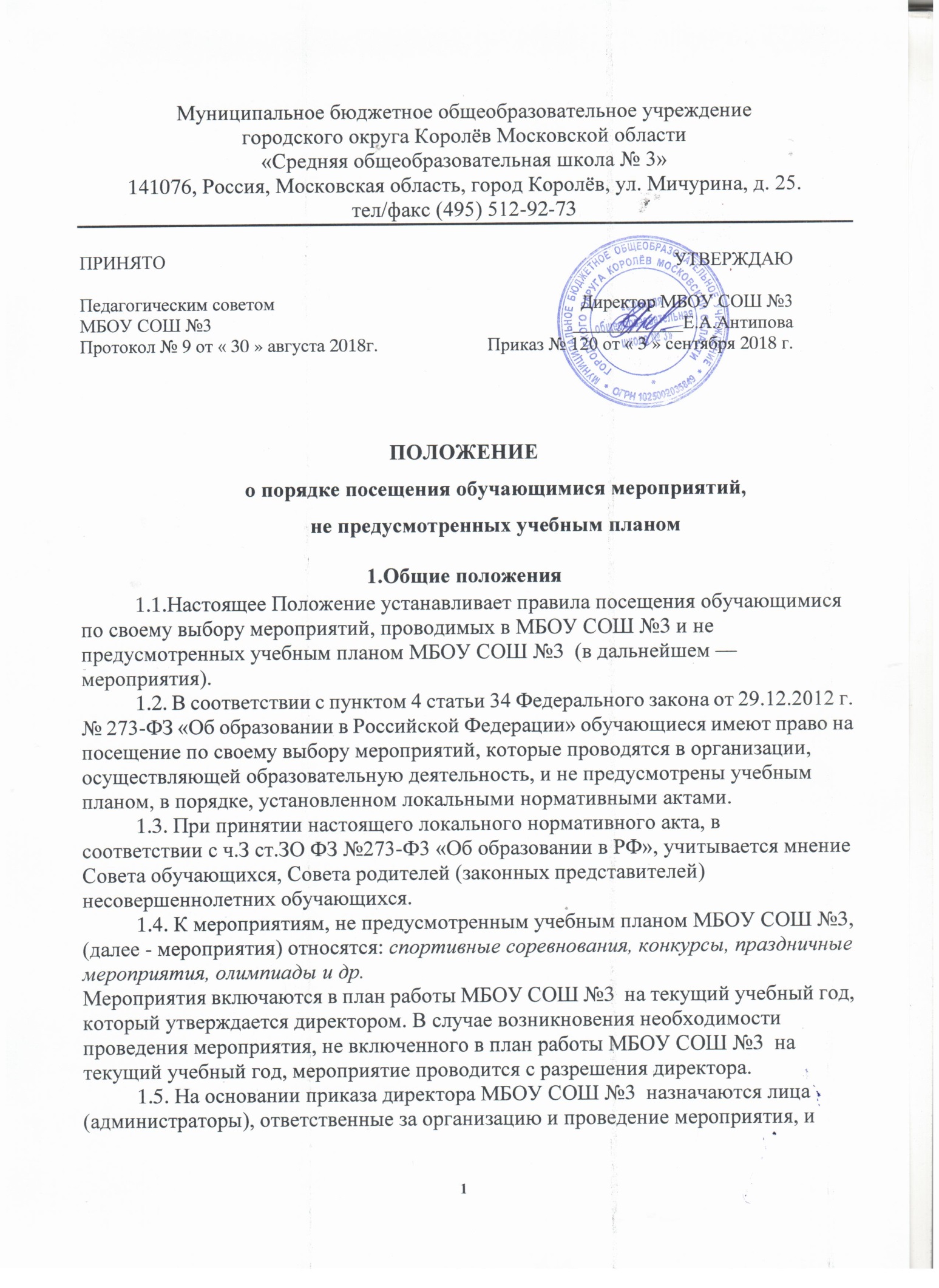 утверждается план проведения мероприятия.2.Порядок посещения мероприятий. 	2.1. Лица, ответственные за организацию и проведение мероприятия, до начала проведения мероприятий:проводят инструктаж с обучающимися по правилам поведения, технике безопасности, правилам пожарной безопасности;несут ответственность за жизнь и здоровье обучающихся.2.2. Присутствие на мероприятии лиц, не обучающихся в МБОУ СОШ №3 (далее – посетители), допускаются с разрешением дежурного администратора,ответственного за организацию и проведение мероприятия.2.3. Вход обучающихся, посетителей на мероприятие осуществляется в соответствии с планом проведения мероприятия.2.4. МБОУ СОШ №3  может устанавливать возрастные ограничения на посещение мероприятий.2.5. МБОУ СОШ №3  может устанавливать посещение отдельных мероприятий по входным билетам.2.6. МБОУ СОШ №3 может устанавливать запрет на ведение обучающимися, посетителями фото и видеосъемки, пользование мобильной связью во время проведения мероприятий.2.7. Лица, ответственные за организацию и проведение мероприятий, вправе удалять с мероприятий обучающихся, посетителей, нарушающих настоящее Положение.2.8. МБОУ СОШ №3 может устанавливать запрет на повторный вход на мероприятие.3. Права и обязанности обучающихся3.1.При проведении мероприятий обучающимся, посетителямзапрещается:находится в нетрезвом виде;распивать спиртные напитки;употреблять наркотические и токсические средства;курить в помещениях и на территории МБОУ СОШ №3;нарушать порядок проведения мероприятия.3.2. Права обучающихся, посетителей при проведении мероприятий:на уважение чести и достоинства;проведение фото и видеосъемки, аудиозаписи (если иное не предусмотрено планом проведения мероприятия в соответствии с пунктом 2.6 настоящего Положения);использовать плакаты, лозунги, речевки во время проведения состязательных, в том числе спортивных мероприятий, а также соответствующую атрибутику (бейсболки, футболки) в соответствии с тематикой мероприятия.3.3. Обязанности обучающихся, посетителей при проведении мероприятий:бережно относиться к помещениям, имуществу и оборудованию МБОУ СОШ №3  ;уважать честь и достоинство обучающихся, посетителей мероприятия;поддерживать чистоту и порядок на мероприятиях;выполнять требования лиц, ответственных за организацию и проведение мероприятия;незамедлительно сообщать о случаях обнаружения подозрительных предметов, вещей, о случаях возникновения задымления или пожара в МБОУ СОШ №3  при проведении мероприятий.